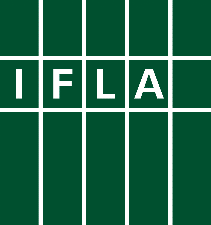 IFLA GLOBAL VISION WORKSHOPReport of the [NAME OF GROUP] workshopHow a united library field can tackle the challenges of the future[DATES][REPRESENTATIVE PHOTO OF THE WORKSHOP – FOR PHYSICAL MEETINGS*]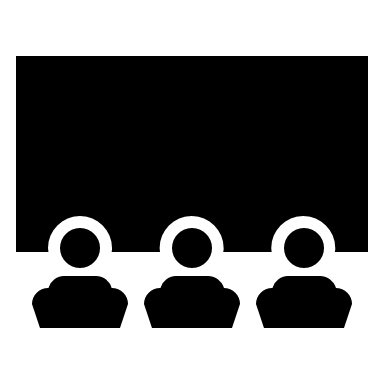 *Sample graphic, to be replaced by an image from the event.*Please make sure you have got permission to use the photographs from participantsContributorsThis report was created by:… [List of all names of participants]IndexContributors	2Index	2Introduction	3A vision for libraries	3The core values of libraries (Q1):	3Libraries are exceptionally good at (Q2):	3Libraries should do more of (Q3):	4Libraries should do less of (Q4):	4Challenges and solutions	4The main challenges to society (Q5):	4The main challenges to libraries (Q6):	5The main professional challenges (Q7):	5How a united library field can make a difference	5The characteristics of a united library field (Q8):	5A global conversation	6IntroductionOn [DATES] 2017, in [PLACE], [TOTAL NUMBER] librarians participated in a workshop about how a united library field can tackle the challenges of the future. Together we represent [SUM OF ANSWERS Q2] years of library experience.[SHARE DETAILS ABOUT THE COMPOSITION OF THE PARTICIPANTS, E.G. LIBRARY TYPES THEY REPRESENTED, ETC. (“FRAME”)][SHARE GENERAL OBSERVATIONS ABOUT THE WORKSHOP AND ANSWERS]A vision for librariesLibraries enable literate, informed and participative societies. When we look at the future, according to the debates in [PLACE NAME], this means that [QUOTES FROM THE STATE OF THE LIBRARY GAME].E.g. Libraries are an accessible source of factual information, where people come to find the truth. Libraries are inclusive community centres where all voices are represented. To make this vision reality, librarians feel part of a global community where they exchange ideas and help each other overcome challenges.The core values of libraries (Q1):Comments:Libraries are exceptionally good at (Q2):Comments:Libraries should do more of (Q3):Comments:Libraries should do less of (Q4):Comments:Challenges and solutionsThe main challenges to society (Q5):Comments:The main challenges to libraries (Q6):Comments:The main professional challenges (Q7):Comments:How a united library field can make a differenceThe characteristics of a united library field (Q8):Comments:A global conversationThis report is created in an interactive process, in [PLACE NAME] on [DATE]. It is part of a global conversation initiated by IFLA on how a united library field can tackle the challenges of the future.Over the course of two years (2017-2018), IFLA will involve as many librarians and others as possible in this global conversation. Participants are encouraged to continue the conversation and share the results in their own networks and organization. At the beginning of 2018, the results of the meetings and online voting that took place between April and October 2017 will be turned into a Global Vision Report, which in turn will be adapted into concrete strategies, processes and work programmes in 2018.To learn more about this global conversation visit globalvision.ifla.org. Stay tuned for news about the IFLA Global Vision discussion following #iflaGlobalVision. * Additional instructions:Please update the Index by choosing the option to update entire tableWhen finalising the report, please make sure that all parts highlighted yellow have been replaced by text and/or data and remove any remaining fragments highlighted yellow[LIST ANSWERS: Remove text in italics]E.g. InnovationE.g. Freedom of expressionE.g. Courage……[FREE TEXT AREA, PLEASE USE TO DESCRIBE HIGHLIGHTS AND SPECIFICS FROM THE CONVERSATION IN YOUR GROUP][LIST ANSWERS: Remove text in italics]E.g. Organisation and information managementE.g. Accessibility of all the world’s information onlineE.g. Advocacy……[FREE TEXT AREA, PLEASE USE TO DESCRIBE HIGHLIGHTS AND SPECIFICS FROM THE CONVERSATION IN YOUR GROUP][LIST ANSWERS: Remove text in italics]E.g. advocacyE.g. fundraising………[FREE TEXT AREA, PLEASE USE TO DESCRIBE HIGHLIGHTS AND SPECIFICS FROM THE CONVERSATION IN YOUR GROUP][LIST ANSWERS: Remove text in italics]E.g. focusing on booksE.g. complaining …… … [FREE TEXT AREA, PLEASE USE TO DESCRIBE HIGHLIGHTS AND SPECIFICS FROM THE CONVERSATION IN YOUR GROUP][LIST ANSWERS: Remove text in italics]E.g. demographic shifts E.g. migrationE.g. impact of the Internet on society… … [FREE TEXT AREA, PLEASE USE TO DESCRIBE HIGHLIGHTS AND SPECIFICS FROM THE CONVERSATION IN YOUR GROUP][LIST ANSWERS: Remove text in italics]E.g. connecting with communitiesE.g. changing legal environment E.g. perceptions about libraries and librarians… … [FREE TEXT AREA, PLEASE USE TO DESCRIBE HIGHLIGHTS AND SPECIFICS FROM THE CONVERSATION IN YOUR GROUP][LIST ANSWERS: Remove text in italics]E.g. keeping up with technology E.g. doing more with less……… [FREE TEXT AREA, PLEASE USE TO DESCRIBE HIGHLIGHTS AND SPECIFICS FROM THE CONVERSATION IN YOUR GROUP][LIST ANSWERS: Remove text in italics]E.g. sound advocacy skills E.g. use the potential of social media…… … [FREE TEXT AREA, PLEASE USE TO DESCRIBE HIGHLIGHTS AND SPECIFICS FROM THE CONVERSATION IN YOUR GROUP]